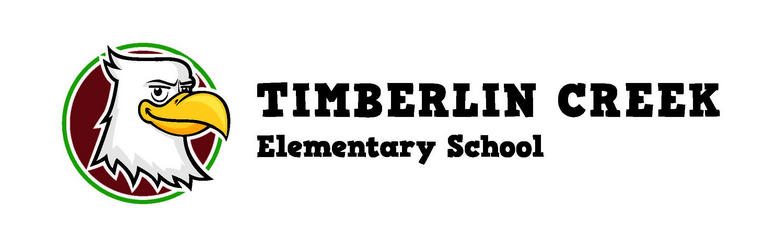 Thank you for volunteering to serve on TCE’s School Advisory Council.  We value your time, opinions, and dedication.  I. 3:20 ~ Welcome – Ms. Moody II. 3:25 ~ Vote for approval of November 2022 minutesA motion to approve November minutes was made by Margaret Kusiak.  It was seconded by Ms. Matolka.  The minutes were approved. III. 3:30 ~ School Advisory Council Requests for the Use of FundsKindergartenMs. Kusiak presented for kindergartenKindergarten is requesting a Geodes Level K classroom library to share amongst the kindergarten team. This will be in addition to the set that is being provided by the district.  With 10 kindergarten classrooms, it is helpful to have more than one set.  The Geodes classroom library aligns with the scope and sequence of the Fundations program.  This gives the kindergarten team more approved resources to support their curriculum.The lowest quartile will build on an early understanding of story structure to graduate from wordless picture books and sound search books to duet books, where students practice decoding words, phrases, and simple sentences.It’s impact will be measured by showing the gains in decoding skills and reading levels of our students from January 2023 – May 2023. The cost is $3,695.00 and the funds are needed by 1/5/2023.Motion to table funds request for Geodes by Nancy MatolkaIt was seconded by Mr. SpinnerThe Motion was approved.Third GradePresented by Ms. FowlerThird grade is requesting 72 daily skills workbooks at a cost of $18.95 each.  The third-grade team is requesting the workbooks to increase ELA learning gains by using the workbooks and teacher instruction to practice reading skills.  With the help of these workbooks, TCE will increase ELA learning gains of the lowest 25% of students (bottom quartile) to 70%. The effectiveness will be measured by monitoring FAST scores throughout the year. (72 – 3rd grade student socred a level 1 on the Fall FAST.The cost is $1,364.00.Motion to approve funds for workbooks by Mr. Van TiceIt was seconded by Erin CozziMotion was approved. Fifth GradePresented by Ms. Anderson, Ms. Sumner & Ms. LovettFifth grade is requesting 20 LEGO BricQ Motion Essential Kits.  The LEGO BricQ sets will improve student behavior and increase mathematical learning gains of the lowest quartile of students.  These sets will provide hands-on engagement within the following mathematics standards:  MA.5.AR.3.1, MA.5.AR.3.2, MA.5.DP.1.1, and MA.5.DP.1.2.  Furthermore, these sets will engage students in data analysis, communication, and developing skills like critical thinking and collaboration.  These kits will address Goals 2 and 4.The effectiveness will be measured through increased FAST scores and a decrease in off-task behaviors. The cost is $2,399.00 and the funds are needed ASAP. Motion to approve funds for LEGO BricQ was made by Anna Montauredes.  It was seconded by Frank Spinner.  Motion was approved. Schoolwide TutoringMs. Fowler and Ms. Moody said there were responses from teachers regarding tutoring from each grade level.Ms. Edel wants to identify 10 students from each grade level that would benefit from tutoring and that are not already supported with ESE and RTI.  Teachers would receive $22.00 per hour plus resources would be provided. The tutoring would be provided to 10 students four days a week, one hour before school and one hour after school.  Ms. Edel would like to have approval for the funds to support the tutoring by our next SAC meeting in February. Motion to approved request for tutoring funds was made by Mr. Van Tice.  It was seconded by Erin Cozzi.  Motion was approved. IV 3:45~ Review SAC Needs Assessment survey questionsQuestions 1-14 cannot be changed.  Minor changes were made to the survey.  The open date for the survey is February 1, 2023, and it closes March 31, 2023.Motion to approve the SAC Needs Assessment survey with minor changes was made by Nancy Matolka.  It was seconded by Tatitha Henderson-Coles.  Motion was approved.V. 3:55 ~ ~ Principal Update/Budget & Technology Update 			PTO provided $60,606 for new laptops for student.Due to certain processes, we did not get the laptops last year.  We have now received 126 laptops.  The laptops are with the TSS person who has started to image them.  Each classroom will receive 2 new laptops.  Third, fourth, and fifth grades will receive an additional laptop cart from school funds. VI. 4:20~ Adjourn/Meeting Reminder: February 13, 2023 Motion to adjourn made by Ms. Errington.  It was seconded by Frank Spinner.  Meeting adjourned. 